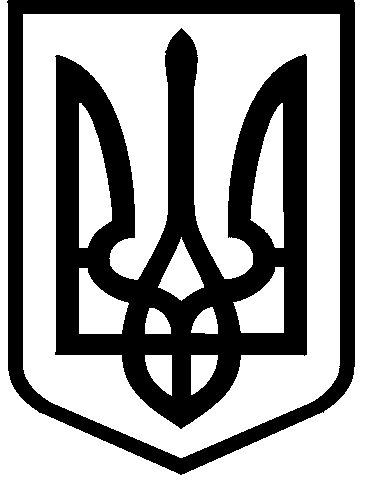 КИЇВСЬКА МІСЬКА РАДАIII сесія  IX скликанняРІШЕННЯ____________№_______________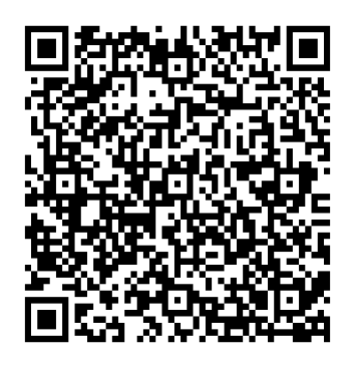 Розглянувши клопотання про надання дозволу на розроблення проєкту землеустрою щодо відведення земельної ділянки НАЦІОНАЛЬНОМУ ЗАПОВІДНИКУ «СОФІЯ КИЇВСЬКА» (код ЄДРПОУ: 02498145, місцезнаходження юридичної особи: 01001, м. Київ, вул. Володимирська, 24) на  Контрактовій площі, 4 у Подільському районі міста Києва від 21.05.2024                  № 479013090 та додані документи, керуючись статтями 9, 123 Земельного кодексу України, Законом України «Про внесення змін до деяких законодавчих актів України щодо розмежування земель державної та комунальної власності», пунктом 34 частини першої статті 26 Закону України «Про місцеве самоврядування в Україні», Законом України «Про адміністративну процедуру», Київська міська радаВИРІШИЛА:Надати НАЦІОНАЛЬНОМУ ЗАПОВІДНИКУ «СОФІЯ КИЇВСЬКА» дозвіл на розроблення проєкту землеустрою щодо відведення земельної ділянки (кадастровий номер 8000000000:85:512:0001) площею 1,0189 га у постійне користування для експлуатації та обслуговування пам'ятки національного значення - будівлі «Гостинний двір» (літ. «А») на Контрактовій площі, 4 у Подільському районі міста Києва за рахунок земель комунальної власності територіальної громади міста Києва згідно з план-схемою (додаток до рішення) (справа № 479013090).Дане рішення набирає чинності та вважається доведеним до відома заявника з дня його оприлюднення на офіційному вебсайті Київської міської ради.Контроль за виконанням цього рішення покласти на постійну комісію Київської міської ради з питань архітектури, містопланування та земельних відносин.ПОДАННЯ:ПОГОДЖЕНО:Про надання НАЦІОНАЛЬНОМУ ЗАПОВІДНИКУ «СОФІЯ КИЇВСЬКА» дозволу на розроблення проєкту землеустрою щодо відведення земельної ділянки у постійне користування для експлуатації та обслуговування пам'ятки національного значення - будівлі «Гостинний двір» (літ. «А») на Контрактовій площі, 4 у Подільському районі міста Києва (зміна цільового призначення)Київський міський головаВіталій КЛИЧКОЗаступник голови Київської міської державної адміністраціїз питань здійснення самоврядних повноваженьПетро ОЛЕНИЧДиректор Департаменту земельних ресурсіввиконавчого органу Київської міської ради (Київської міської державної адміністрації)Валентина ПЕЛИХНачальник юридичного управлінняДепартаменту земельних ресурсіввиконавчого органу Київської міської ради(Київської міської державної адміністрації)Дмитро РАДЗІЄВСЬКИЙПостійна комісія Київської міської ради з питань архітектури, містопланування та земельних відносинГоловаМихайло ТЕРЕНТЬЄВСекретарЮрій ФЕДОРЕНКОНачальник управління правового забезпечення діяльності  Київської міської радиВалентина ПОЛОЖИШНИК